Mottó: „Ti vagytok a világ világossága” Mt 5,14.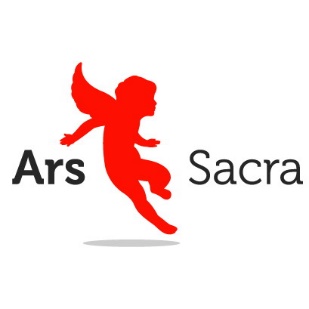 MEGHÍVÁS aZARS SACRA FESZTIVÁL (VIII. szakrális művészetek hete) RENDEZVÉNYHEZ való csatlakozásraIMMÁR NYOLCADIK ALKALOMMAL KERÜL SOR A PROGRAMSOROZATRA, MELYNEK IDŐPONTJA, MINDEN ÉV SZEPTEMBERÉNEK HARMADIK HETE2014. SZEPTEMBER 20-28.NYITOTT TEMPLOMOK NAPJA 2014. SZEPTEMBER 20.A KULTURÁLIS ÖRÖKSÉG NAPJAIHOZ KAPCSOLÓDVAA csatlakozás lehetőségei:Múzeumok, kiállítóhelyek, galériák, műtermek – szakrális kiállítással, múzeumpedagógiai foglalkozásokkal, zenészek – koncerttel, templomok – templom bemutatásával, kiállítások, előadások befogadásával,  színházak – szakrális témájú színdarabbal, irodalmi esttel, képző- és iparművészek – kiállítással, nyitott műteremmel, helytörténészek – szakrális útvonalak, séták szervezésével, művelődési házak – színházak, képző- és előadó művészek, mozgásművészek programjainak bemutatásával.RÖVID TÁJÉKOZTATÓA Szakrális Művészetek Hete a 2007-es nemzetközi Városmissziós rendezvénysorozat gyümölcse, melyhez Budapest egyházművészete révén a Kulturális Örökségnapokkal összefogva is kapcsolódott. Célja a remény jeleinek felmutatása a kultúrában. A művészet minden ágának bevonásával világít rá a Szépre, Jóra, Igazra.Az Ars Sacra Fesztiválhoz Budapest legnagyobb múzeumai – a Nemzeti Múzeum, a Néprajzi Múzeum, a Magyar Nemzeti Galéria, az Iparművészeti Múzeum, a Budapesti Történeti Múzeum, a Hadtörténeti Intézet és Múzeum, a Szépművészeti Múzeum, a Petőfi Irodalmi Múzeum, a Magyar kereskedelmi és Vendéglátóipari Múzeum, a város kulturális központjai – a MOM Kulturális Központ, az Óbudai Kulturális Központ, a Klebelsberg Kultúrkúria, valamint számos galéria és kisebb múzeum csatlakozott. Budapest, Győr, Kalocsa, Székesfehérvár, Szombathely, Veszprém, Esztergom egyházművészeti gyűjteményei is csodálatos programokkal gazdagították az eseményt. Az Ars Sacra Fesztiválra olyan eredeti, új és már meglévő programmal is lehet jelentkezni, amely a rendezvény idején ingyenesen látogatható, hallgatható.Várjuk minden olyan művész, együttes, intézmény, szervezet vagy magánszemély jelentkezését, aki, amely a Szépség és Igazság felmutatásával igyekszik láthatóvá tenni a láthatatlant, és felragyogtatni az Isten által teremtett világ csodálatos voltát.www.ars-sacra.huJELENTKEZÉSI LAP /SOKSZOROSÍTHATÓ/Programonként kitöltendő, amennyiben az online jelentkezést nem tudja használniAz Ars Sacra Fesztivál – INGYENES  rendezvényeihez2014. szeptember 20-28., szombattól - következő vasárnapigA SZERVEZŐ SZEMÉLY/SZERVEZET ADATAI:	neve:	címe:	email:						telefon/fax:BENEVEZETT RENDEZVÉNY (KONCERT, KIÁLLÍTÁS, SZÍNHÁZI- IRODALMI EST, ELŐADÁS, TÁNC) ADATAI: 	neve:     műfaja:	helyszín neve:    	helyszín címe:     	rövid leírása:	kezdés időpontja: 	résztvevő művészek:Megjegyzés:A jelentkezés alapján a bekapcsolódni szándékozó hozzájárul ahhoz, hogy látogatóit ingyenesen fogadja és a résztvevő helyszín előzetes tájékoztató listán, szakmai folyóiratokban és országos napilapokban, valamint az országos programfüzetben és az interneten meghirdetésre kerüljön.A JELENTKEZÉSI LAPOT 2014. JÚLIUS 30-IG AZ ALÁBBI CÍMRE KÉRJÜK VISSZAKÜLDENI (ELŐTTE KÉRJÜK, KÉSZÍTSEN MAGÁNAK MÁSOLATOT), HOGY A PROGRAMFÜZETBE BEKERÜLHESSEN:ARS SACRA ALAPÍTVÁNYFaxon: 06-1-214-08-58  vagy emailben: ars-sacra@ars-sacra.huAZ ONLINE JELENTKEZÉSHEZ REGISZTRÁLJON A www.ars-sacra.hu OLDALON ÉS KÉRJÜK, HOGY TÖLTSÉK FEL A PROGRAMOKAT 2014. JÚLIUS 30-IG.Örömmel fogadjuk részvételüket!Kolek Ildikó			Dragonits Márta	           	Toroczkay Ilona	az Ars Sacra Alapítvány kuratóriuma   